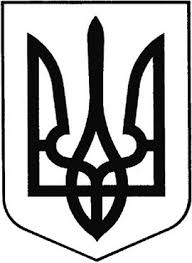 ГРEБІНКІВСЬКА СEЛИЩНА РАДАБілоцeрківського району Київської областіВИКОНАВЧИЙ КОМІТЕТР О З П О Р Я Д Ж E Н Н Явід 10 серпня 2022 року              смт Гребінки                        № 123-ОДПро створення постійно діючої комісії з проведення інвентаризації активів та зобов’язань  
   	Керуючись ст.42 Закону України «Про місцеве самоврядування в Україні»,  Законом України «Про бухгалтерський облік та фінансову звітність в Україні», Положення про інвентаризацію активів та зобов’язань, затвердженого Наказом Міністерства фінансів України від 02 вересня 2014 року №879 (зі змінами та доповненнями), Порядку надання фінансової звітності, затвердженого Постановою кабінету Міністрів України  від 28 лютого 2000 року №419
ЗОБОВ’ЯЗУЮ:
1.Створити постійно діючу комісію з проведення інвентаризації необоротних активів, запасів, дебіторської та кредиторської заборгованостей, витрат та доходів майбутніх періодів, зобов’язань, грошових коштів, коштів цільового фінансування та інших статей балансу та затвердити її персональний склад (згідно додатку).2.Надати комісії повноваження та покласти на комісію обов’язки відповідно до Положення про інвентаризацію активів та зобов’язань, затвердженого Наказом Міністерства фінансів України від 02 вересня 2014 року №879 (зі змінами та доповненнями).
3.Контроль за виконанням даного розпорядження залишаю за собою.
Селищний голова                                                              Роман ЗАСУХАДодаток 1до Розпорядження селищного голови від 10.08.2022 р. №123-ОДПерсональний складпостійно діючої комісії з проведення інвентаризації активів та зобов’язаньГолова комісії:ВОЛОЩУК  Олександр Едуардович – заступник селищного головиЧлени комісії:ЗАЙЦЕВА Олена Миколаївна – начальник відділу – головний бухгалтер відділу бухгалтерського обліку, звітності та господарського забезпеченняЯЦЕНКО Максим Валентинович – завідувач сектору юридичного забезпеченняВАСЬКОВСЬКА Лариса Петрівна – спеціаліст І категорії – землевпорядник відділу з питань земельних відносин та архітектури ЛЯХОЦЬКИЙ Ігор Олександрович – старший інспектор відділу економічного розвитку, житлово-комунального господарства, капітального будівництва та інфраструктури ОНИЩЕНКО Наталія Сергіївна – головний спеціаліст - бухгалтер відділу бухгалтерського обліку, звітності та господарського забезпеченняКОЖЕМА Віта Андріївна – головний спеціаліст відділу економічного розвитку, житлово-комунального господарства, капітального будівництва та інфраструктуриКЛОПЕНКО Петро Олександрович – староста Лосятинсько-Соколівського старостинського округуЛЯШОК Вадим Іванович – староста Ксаверівсько-Пінчуківського старостинського округуФЕДОРЕНКО Валентин Петрович – староста Дослідницького старостинського округуЛАГУТА Людмила Анатоліївна – староста Саливонківсько-Новоселицького старостинського округу   Селищний голова                                                              Роман ЗАСУХАПідготувала:                       Олена ТИХОНЕНКО